Buď hodná holka – a možná přežiješ!15. září 2022, PrahaV nakladatelství Cosmopolis právě vychází Vražda na hřišti, další díl oblíbené detektivní série s hlavní postavou kolínské soudní lékařky Julie Schwarzové. Autorkou těchto kriminálních románů je německá autorka píšící pod pseudonymem Catherine Shepherd, jejíž knihy se v Německu umisťují na nejvyšších pozicích žebříčků Amazonu i deníku Bild. Vražda na hřišti je v pořadí již pátou knihou v sérii po titulech Vražda na blatech, Vražda bez soucitu, Vražda v ledu a Vražda s nápovědou.Napínavá detektivka s promyšlenou zápletkou a úchylným pachatelem. 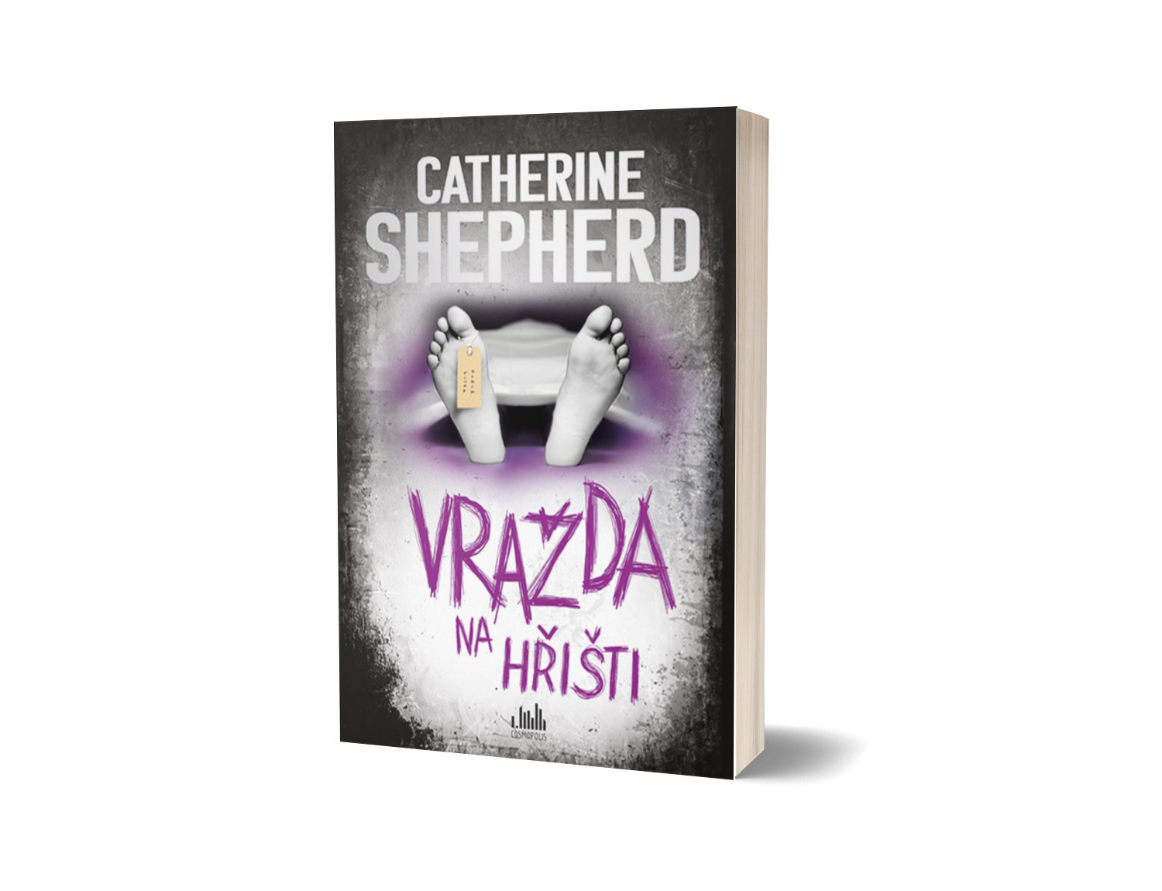 U dětské skluzavky na hřišti je nalezena mrtvá mladá žena v bílých nabíraných šatech. Vlasy má spletené do copů a vypadá jako vzorná školačka. Při ohledání soudní lékařka Julia Schwarzová zjistí, že v jejím srdci vězí zlomený šíp. Nikde ale není žádná krev. Vyšetřování nabírá na obrátkách, když je na hřišti v sousedním bloku objevena další mrtvá, opět s copánky a ve stejných šatech. Ukáže se, že dívky měly ještě něco společného – obě bojovaly se závislostí. Je jasné, že je má na svědomí stejný pachatel. Bude vraždit dál?Z problematických dívek vrah udělal hodné holky podle svých představ…Základní informace o knize:datum vydání: 5. 9. 2022počet stran: 304formát: 145 x 205 mmpevná vazba399 KčO autorce Catherine ShepherdCatherine Shepherd (pseudonym) se narodila v roce 1972. Po maturitě vystudovala ekonomii a několik let pracovala v bance v Düsseldorfu. První detektivku vydala v dubnu 2012, brzy následovaly další kriminální romány a všechny se umístily na nejvyšších pozicích žebříčků Amazonu i deníku Bild. V listopadu 2015 začala publikovat sérii s hlavní postavou berlínské vyšetřovatelky Laury Kernové a o rok později vydala knihu Vražda na blatech (Mooresschwärze), úvodní svazek série kriminálních příběhů s patoložkou Julií Schwarzovou. Patří k nejprodávanějším německým autorkám thrillerů a kriminálních románů. Má už na kontě přes tři miliony prodaných knih.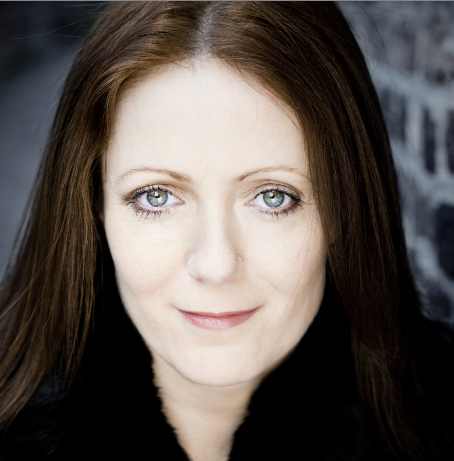 Více informací o Catherine Shepherd a jejích románech najdete na webové stránce:www.catherine-shepherd.comK dispozici na vyžádání: kniha k recenzikniha do soutěžeukázka z knihyrozhovor s autorkouKontaktní údaje:Anna Prožerina, PR a propagaceNakladatelský dům GRADAU Průhonu 22, 170 00 Praha 7prozerina@grada.cz, +420 608 090 634www.grada.czO společnosti GRADA Publishing:Nakladatelský dům GRADA Publishing, a.s. si od roku 1991 drží pozici největšího tuzemského nakladatele odborné literatury. Ročně vydává téměř 400 novinek ve 150 edicích z více než 40 oborů. Od roku 2015 nakladatelský dům rychle expanduje i mimo oblast kvalitní odborné literatury. Tradiční značka GRADA zůstává vyhrazena odborným knihám ze všech odvětví a oblastí lidské činnosti. A ani pět novějších značek nakladatelství na knižním trhu jistě nepřehlédnete. První, u čtenářů úspěšnou značkou je COSMOPOLIS, přinášející zahraniční i českou beletrii všech žánrů. Další již zavedenou značkou je BAMBOOK, značka dětské literatury předkládající malým čtenářům díla českých i zahraničních autorů a ilustrátorů. Značkou věnující se poznání, tématům z oblasti zdravého životního stylu, body-mind, spiritualitě či ekologii, je ALFERIA. Akvizicí získaná značka METAFORA rozšiřuje nabídku nakladatelského domu o další kvalitní beletrii i zájmovou a populárně naučnou literaturu. Prozatím poslední, rychle rostoucí značkou Nakladatelského domu GRADA je BOOKPORT, unikátní projekt online knihovny, který již dnes disponuje třetinou všech e-knih v ČR.